Праздничное мероприятие, посвященное Международному женскому дню 8 Марта «Мамочка моя»                          Средняя группа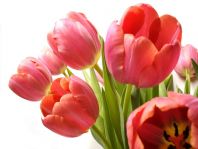 Воспитатель: Сигорская Юлия ЮрьевнаЦель: создать праздничное настроение для детей и родителей. Задачи: воспитывать стремление принимать участие в празднике.Оборудование: Цветы с разноцветными лепестками, корзинка, 2 шляпы, 2 платка, бусы.Действующие лица: ведущий, дети. Ведущая:  
Какие вы нарядные,
Какие вы опрятные.
И как не радоваться нам – 
Все:  
Сегодня праздник наших мам!
Ведущий:
С днем восьмого марта,
С праздником весенним,
С первыми цветами, 
В этот светлый час!
Дорогие наши,
Милые, родные,
Самые красивые,
Поздравляем вас!
Ребенок: 
Мы сегодня нарядились,
Будем петь и танцевать,
Будем вместе веселиться
Будем маму поздравлять!
Ребенок: 
С днем 8 марта,
С праздником весенним
Дорогие мамы поздравляем Вас!
Ребенок: 
Мамочек красивых
Добрых и любимых
Мы сейчас поздравим,
Песню им подарим!
Песня «Ах, какая мама»1. 
Маму утром разбужу 
"Здравствуй, мамочка - скажу!" 

Припев: 
Ах, какая мама! 
Загляденье прямо! 

2. 
Очень я тебя люблю 
Ненаглядную мою 

Припев: 
Ах, какая мама! 
Загляденье прямо! 

3. 
Ты со мною песню спой, 
Ведь сегодня праздник твой 

Припев: 
Ах, какая мама! 
Загляденье прямо!
Ребенок:
Есть у кошечки котенок,
У коровы есть – теленок,
У собаки есть – щенок,
А у мамы – я, сынок!
Ребенок:
Маму крепко поцелую
Обниму мою родную.
Очень я люблю ее,
Мама – солнышко мое!
Ведущий:
Солнце в марте ходит выше,
Горячей его лучи,
Скоро капать будет с крыши,
Закричат в саду грачи.
Ребенок: 
Нам на месте не стоится,
Будем вместе веселиться
В зале музыка играет,
Танцевать нас приглашает.
«Танец Чок, да чок» 
Ведущий: 
Посмотрите, корзиночка. Давайте посмотрим, что в ней. 
(Достает из корзинки разноцветные цветочки.)
Да здесь красивые цветочки.
Посмотрите, цветочек белый,
Он на выдумки умелый.
Хотим послушать, какие ласковые слова каждая мама говорит своему ребенку.
(Мамы по очереди говорят ласковое слово своему ребенку.)
Ведущий:
Какие замечательные слова…
(Достает желтый цветочек)
Этот цветочек не простой,
Посмотрите, золотой.
Ведущий:
А давайте посмотрим, умеют ли ваши мамы и бабушки отгадывать загадки?
«Загадки» 
Ведущий: 
1.В ушках маминых сверкают,
Цветом радуги играют.
Серебрятся капли – крошки
Украшения…(cережки)
2.Острый нос, стальное ушко,
В ушке – ниточка, подружка.
Сшить обновки помогла
Нашей бабушке…(игла)
3.Край ее зовут полями
Верх украшен весь цветами.
Головной убор – загадка,
Есть у нашей мамы…(шляпка)
4.Две стекляшки и две душки
Носят бабушки – подружки.
На носу не новички –
Крепко держатся…(очки)
5.Это кушанье для всех
Мама сварит на обед.
И половник тут как тут – 
Разольет в тарелки…(суп)
6.Сварит бабушка из ягод
Угощенье для ребят.
Будет детям объеденье –
Ароматное…(варенье)
Ведущий:
Какие замечательные у вас мамочки все загадки отгадали. И для них наша песенка «Милая добрая мама»
Ребенок: 
Весна спешит к нам в гости,
Несет улыбки нам.
Всем хочется сегодня
Поздравить наших мам.
Ребенок:
Ярче солнышко свети, 
Улетайте тучки,
Потому что мамин день-
Праздник самый лучший.
Песня « Пирожки» 
1.Я пеку, пеку, пеку,
Деткам всем по пирожку,
А для милой мамочки
Испеку два пряничка.
2. Кушай, кушай, мамочка
Вкусные два пряничка.
Поздравляю я тебя
Дорогая ты моя! 
Ведущий: (Достает розовый цветочек)
Ребята приготовили для своих мам стихи
«Стихи» 
1.Дорогие наши мамы.
Поздравляем вас!
Нет прекраснее на свете
Ваших милых глаз.
2.Расскажу я маме, как ее люблю
А потом ромашку маме подарю,
Ты цветочек этот, мамочка, возьми,
Своего сыночка нежно обними.
3. Мама, так тебя люблю,
Что не знаю прямо.
Я большому кораблю
Дам названье «Мама»
4.Маме буду помогать.
Мыть посуду и стирать
И ни сколько не устану,
Потому что люблю маму! 
Ведущий: 
Посмотрите, синий цветочек,
Он мелькает из-за тучи.
А у нас в садочке расцвели цветочки,
Разлетелись лепестки
Ты попробуй, собери!
Игра «Собери цветок» 
На ковре лежат разноцветные лепестки, дети собирают цветок по цвету.Ведущий: 
Зеленый цветочек поднимаю, 
Бабушек родных поздравляю. 
Ребенок: 
Очень бабушку свою,
Маму мамину люблю.
Мы такие с ней друзья,
Где она, там и я.
Ребенок: 
Наши бабушки – подружки
Очень любят нас, внучат.
Покупают нам игрушки,
И гулять нас водят в сад.
Ребенок: 
За любовь к ним и за ласку,
И за новенькую сказку
Милым бабушкам своим
Мы спасибо говорим!
«Песня про бабушку» 
Ребенок: 
Помогу я бабушке
Соберу клубочки.
Игра «Собери клубочки» Ведущий: 
Цветочек красный возьмем 
И играть скорей начнем.
Игра «Наряди маму» 
Ребенок приносит шляпку и бусы, наряжает маму.Ребенок: 
А у нас, а у нас
Развеселый будет пляс.
Мы для мам любимых наших
Дружно все сейчас попляшем.
Танец «Калинка» 
Ведущий: 
Мам дорогих в этот день поздравляем Подарки чудесные мы им вручаем? Примите подарки от ваших ребят, Их сделал наш дружный, веселый детсад!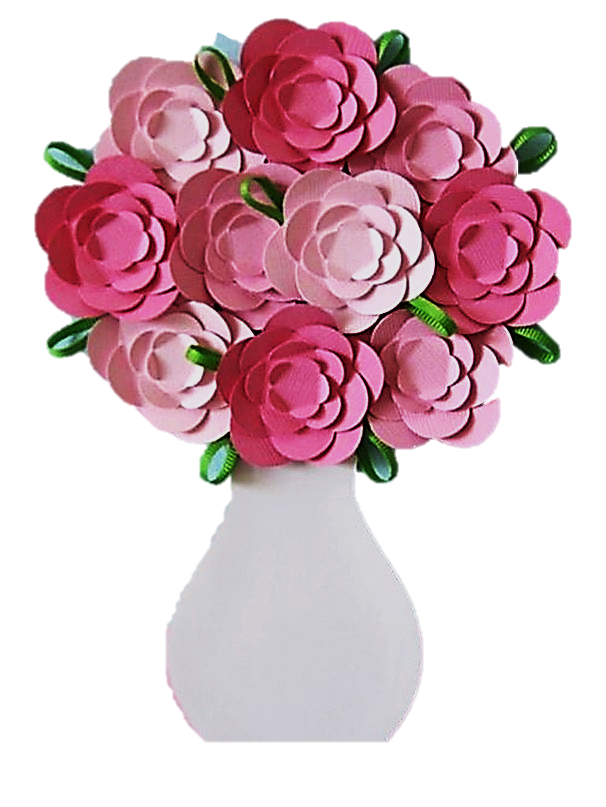 